Муниципальное бюджетное общеобразовательное учреждение«Средняя общеобразовательная школа №5»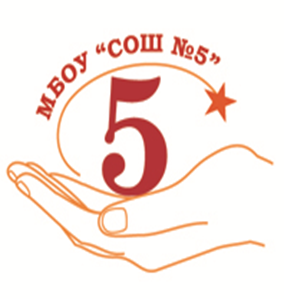 Конспект музыкального занятияв подготовительной группе«Русские народные инструменты»Подготовила:Музыкальный руководитель Бурковская Клара Сергеевнаг. Бийск, 2022Тема: «Русские народные инструменты».Возрастная группа: подготовительная.Цель: расширение представлений у детей о разнообразии русских народных инструментов.Задачи:Актуализировать знания детей о русских народных инструментах;Познакомить с русскими народными инструментами «домрой» и «балалайкой»;Научить различать тембровые особенности домры и балалайки;Совершенствовать умение детей передавать характерные черты русской музыки в пении;Проверить умение соотносить характер музыки с тембровыми особенностями русских народных инструментов, передать в исполнении;Научить детей придумывать и подбирать русские народные движения на основе ранее приобретенного ранее опыта.Атрибуты:волшебный сундучок;наглядное пособие с изображением русских народных инструментов «домры» и «балалайки»;карточка с изображением ритмического рисунка русской народной песни «А я по лугу»;русские народные инструменты (гармонь, бубенцы, ложки).Ход занятия:Ведущий: музыкальный руководитель.Музыкальный руководитель встречает детей за дверью муз. зала, даёт установку ведущему ребёнку пройдя один круг, вести детей на стульчики.-Здравствуйте, гости мои дорогие!Здравствуйте, люди добрые!Давно я вас поджидаю,Волшебный сундучок не открываю.    - Проходите, пожалуйста, но будьте внимательны, музыка вам поможет правильно войти.Звучит музыка. Дети входят в зал, меняя хороводный шаг на дробный, в соответствии с характером музыки, садятся на стульчики.- Как интересно вы зашли… Какие движения вы использовали?
Ответы детей (хороводный и дробный шаг).- Какого народа движения вы исполняли?
Ответы детей (русские народные движения).- А как вы поняли, что это музыка русского народа?
Ответы детей (подсказали звучащие в музыке инструменты).- Какие знакомые инструменты вы услышали в этой музыке?
Ответы детей (ложки, баян, бубенцы).- Да, я согласна, звучали эти инструменты, но мир инструментов очень широк, и наш волшебный сундучок хочет нас познакомить с другими русскими народными инструментами.Звучит русская народная мелодия в исполнении домры и балалайки.-Какие вы молодцы, как внимательно на отвлекаясь слушали музыку. Чем она вас заинтересовала? Какая она была по характеру? (Ответы детей). -Сколько инструментов исполняли это музыкальное произведение? (Ответы детей).- Правильно! Два инструмента.Музыкальный руководитель открывает сундучок, достает две картинки с изображением домры и балалайки, демонстрирует, знакомит детей с инструментами, предлагает рассмотреть.- Посмотрите внимательно, чем они похожи? Ответы детей (струнные, из дерева).- А чем отличаются? Ответы детей (овальная, плавная, треугольная, острая, с углами).- Вы правильно заметили, что балалайка имеет форму треугольника, а домра -овала. А сможете ли вы по звучанию отличить балалайку от домры?
Слушаем муз. произведение.Ответы детей (округлая форма домры — звук плавный, бархатный, певучий, более глубокий, треугольная форма балалайки — звук яркий, звонкий, отрывистый).- Вы, замечательные наблюдатели, действительно, очень часто нам подсказывают какой голос у инструмента. Ребята, у вас голоса тоже умеют красиво петь. Ответы детей (да).- А какую песню будем петь, нам подскажет волшебный сундучок.Музыкальный руководитель вынимает из сундучка карточку с изображением ритмического рисунка песни «А я по лугу», демонстрирует детям. Предлагает определить, назвать песню. Дети узнают, называют.- Предлагаю вам превратиться в балалайки и домры: 1-2ряды — домры, 3-4 - балалайки. Ребята, нам нужно определить, когда в нашей песне будут петь домры, и когда балалайки. Машенька, скажи пожалуйста, какой инструмент будет петь вначале?Ответ Маши (домры).- Петя, ты согласен с Машей?
Ответ Пети (да).- Петя, а почему домры?
Ответ Пети (мелодия певучая, протяжная, похожа на звучание домры).- Саша, скажи, а балалайки когда начнут исполнять свою партию и почему?
Ответ Саши (балалайки начинают петь после домр, потому что музыка более ритмичная, острая, отрывистая).- Ребята, вы согласны с Машей, Петей и Сашей?
Ответы детей (да).- Я тоже так считаю, и очень рада, что вы правильно ощущаете музыку. Перед нами стоит непростая задача: порадовать наших гостей домру и балалайку, спеть их голосами песню «А я по лугу». Каждый инструмент перед исполнением нужно настроить. И наши голоса нуждаются в подготовке.Музыкальный руководитель распевает детей на мелодическом рисунке песни с закрытым ртом, затем на слог «лё». После упражнения музыкальный руководитель даёт установку на построение в два круга (домры и балалайки). Выразительное исполнение знакомого хоровода.- Замечательно исполнили хоровод, домре и балалайке понравилось, как вы своими голосами передали их характер. Ну, а сейчас, мы посмотрим, голоса каких инструментов ещё спрятались в волшебном сундучке.Установка на построение в один круг. Игра: «Угадай инструмент». Музыкальный работник, не вынимая инструменты из сундучка, поочерёдно играет на гармошке, ложках, бубенцах. Дети угадывают по звучанию инструменты.- Раньше на Руси люди устраивали гуляния, посиделки, где веселились, пели, плясали, играли в народные игры. Вот и мы сейчас повеселимся. Девочки, выбирайте атрибуты (платки, венки, ленты и т. д.), придумайте свой танец, используя знакомые русских народных движений. Мальчики, а вы подыграйте девочкам на инструментах (гармошки, ложки, бубенцы), прислушиваясь к тембру, ритму музыки.Дети взяли атрибуты для танца-импровизации и инструменты. Зазвучала музыка. Выразительное исполнение игры на инструментах и танца.- Хорошо повеселились! Девочки придумали замечательные танцевальные композиции, а мальчики отлично сыграли на муз. инструментах.Дети складывают атрибуты и инструменты.- Пришла пора нам расставаться. Нужно поблагодарить волшебный сундучок за интересную встречу.Все подходят к сундучку, говорят ему «спасибо». Музыкальный руководитель открывает сундучок.- Посмотрите!!! Сундучок приготовил для нас подарки!Внутри сундучка лежат яркие эмблемы с изображением домры и балалайки.- Ребята, назовите инструменты, которые здесь изображены.Ответы детей (домра и балалайка).Под весёлую музыку М.Р. и воспитатель помогают детям прикрепить эмблемы к одежде. М.Р. прощается с детьми и воспитателем. Все выходят из музыкального зала.